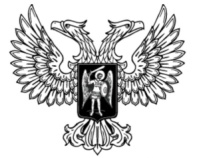 ДонецкАЯ НароднАЯ РеспубликАЗАКОНО ПРОМЫШЛЕННОЙ ПОЛИТИКЕВ ДОНЕЦКОЙ НАРОДНОЙ РЕСПУБЛИКЕПринят Постановлением Народного Совета 17 мая 2023 годаСтатья 1. Предмет правового регулирования настоящего ЗаконаНастоящий Закон в порядке и пределах, установленных Федеральным законом от 31 декабря 2014 года № 488-ФЗ «О промышленной политике в Российской Федерации», регулирует отношения, возникающие между субъектами, осуществляющими деятельность в сфере промышленности, организациями, входящими в состав инфраструктуры поддержки указанной деятельности, органами государственной власти Донецкой Народной Республики, органами местного самоуправления при формировании и реализации промышленной политики в Донецкой Народной Республике.Статья 2. Правовое регулирование в сфере промышленной политики1. Правовое регулирование в сфере промышленной политики в Донецкой Народной Республике основывается на Конституции Российской Федерации, федеральных конституционных законах и осуществляется в соответствии с Федеральным законом от 31 декабря 2014 года № 488-ФЗ «О промышленной политике в Российской Федерации», другими федеральными законами, в том числе регулирующими отношения в сфере промышленной политики в отдельных отраслях экономики, иными нормативными правовыми актами Российской Федерации, Конституцией Донецкой Народной Республики, настоящим Законом, а также другими законами и иными нормативными правовыми актами Донецкой Народной Республики, регулирующими отношения в сфере промышленной политики.2. Настоящий Закон применяется ко всем видам деятельности в сфере промышленности, осуществляемым на территории Донецкой Народной Республики, за исключением отношений, связанных с производством спиртосодержащей пищевой продукции, алкогольной продукции и производством табачных изделий.Статья 3. Основные понятия, используемые в настоящем Законе1. Для целей настоящего Закона под исполнительным органом в сфере промышленной политики понимается определенный в установленном порядке исполнительный орган Донецкой Народной Республики, осуществляющий полномочия в сфере промышленной политики в Донецкой Народной Республике.2. Иные термины и понятия, используемые в настоящем Законе, применяются в значениях, определенных Федеральным законом 
от 31 декабря 2014 года № 488-ФЗ «О промышленной политике в Российской Федерации».Статья 4. Участники формирования и реализации промышленной политики в Донецкой Народной РеспубликеУчастниками формирования и реализации промышленной политики в Донецкой Народной Республике являются органы государственной власти Российской Федерации, органы государственной власти Донецкой Народной Республики, Счетная палата Донецкой Народной Республики, органы местного самоуправления, субъекты деятельности в сфере промышленности, зарегистрированные на территории Донецкой Народной Республики, организации, входящие в состав инфраструктуры поддержки деятельности в сфере промышленности.Статья 5. Формирование промышленной политики в Донецкой Народной РеспубликеОсновные направления промышленной политики в Донецкой Народной Республике и приоритетные направления развития деятельности в сфере промышленности на территории Донецкой Народной Республики определяются стратегией социально-экономического развития Российской Федерации и стратегией социально-экономического развития Донецкой Народной Республики.Статья 6. Полномочия Народного Совета Донецкой Народной РеспубликиК полномочиям Народного Совета Донецкой Народной Республики в сфере промышленной политики относится принятие законов Донецкой Народной Республики по вопросам реализации промышленной политики, в том числе регулирующих предоставление мер стимулирования деятельности в сфере промышленности, осуществляемых за счет средств бюджета Донецкой Народной Республики и имущества, находящегося в собственности Донецкой Народной Республики, контроль за их соблюдением и исполнением, а также осуществление иных полномочий в сфере промышленной политики в Донецкой Народной Республике в соответствии с федеральным законодательством, настоящим Законом и иными законами Донецкой Народной Республики.Статья 7. Полномочия Правительства Донецкой Народной Республики в сфере промышленной политикиПравительство Донецкой Народной Республики в соответствии с настоящим Законом:1) утверждает документы стратегического планирования в сфере промышленности Донецкой Народной Республики с учетом приоритетных направлений развития Донецкой Народной Республики, определенных Главой Донецкой Народной Республики;2) принимает в пределах своей компетенции нормативные правовые акты Донецкой Народной Республики, регулирующие отношения в сфере промышленной политики;3) утверждает порядок применения мер стимулирования субъектов деятельности в сфере промышленности, включая требования к инвестиционным проектам, реализация которых дает право субъектам деятельности в сфере промышленности на получение финансовой поддержки в виде льгот по налогам и сборам в соответствии с законодательством о налогах и сборах;4) утверждает критерии эффективности реализации промышленной политики в Донецкой Народной Республике;5) утверждает порядок формирования и ведения реестра производителей Донецкой Народной Республики;6) утверждает порядок формирования и ведения реестра индустриальных (промышленных) парков, управляющих компаний индустриальных (промышленных) парков в Донецкой Народной Республике;7) утверждает порядок формирования и ведения реестра промышленных кластеров, специализированных организаций промышленных кластеров в Донецкой Народной Республике;8) утверждает порядок формирования и ведения реестра промышленных технопарков, управляющих компаний промышленных технопарков в Донецкой Народной Республике;9) устанавливает дополнительные требования к индустриальным (промышленным) паркам, управляющим компаниям индустриальных (промышленных) парков, промышленным технопаркам, управляющим компаниям промышленных технопарков, промышленным кластерам, специализированным организациям промышленных кластеров в целях применения к ним мер стимулирования, установленных федеральными законами, настоящим Законом, а также другими законами и иными нормативными правовыми актами Донецкой Народной Республики;10) создает государственные фонды развития промышленности;11) осуществляет внесение в органы государственной власти Российской Федерации предложения о включении инвестиционных проектов субъектов деятельности в сфере промышленности Донецкой Народной Республики в федеральные инвестиционные программы и перечни приоритетных инвестиционных проектов Российской Федерации;12) оказывает содействие развитию межрегионального и международного сотрудничества субъектов деятельности в сфере промышленности;13) обеспечивает взаимодействие между участниками формирования и реализации промышленной политики в Донецкой Народной Республике;14) осуществляет согласование места производства промышленной продукции для участия в конкурсном отборе на право заключения специального инвестиционного контракта в соответствии с главой 21 Федерального закона от 31 декабря 2014 года № 488-ФЗ «О промышленной политике в Российской Федерации»;15) осуществляет информирование субъектов деятельности в сфере промышленности об имеющихся трудовых ресурсах и о потребностях в создании новых рабочих мест на территории Донецкой Народной Республики;16) утверждает порядок мониторинга и контроля за выполнением инвесторами обязательств по специальным инвестиционным контрактам на территории Донецкой Народной Республики, заключаемым без участия Российской Федерации;17) осуществляет иные полномочия в сфере промышленной политики в соответствии с Федеральным законом от 31 декабря 2014 года № 488-ФЗ 
«О промышленной политике в Российской Федерации», федеральными законами, иными нормативными правовыми актами Российской Федерации, настоящим Законом, а также другими законами и иными нормативными правовыми актами Донецкой Народной Республики, регулирующими отношения в сфере промышленной политики.Статья 8. Полномочия исполнительного органа в сфере промышленной политикиИсполнительный орган в сфере промышленной политики осуществляет следующие полномочия в сфере промышленной политики:1) нормативное правовое регулирование в сфере промышленной политики;2) разработку проектов документов стратегического планирования в сфере развития промышленности Донецкой Народной Республики, а также участие в их реализации;3) разработку и (или) согласование проекта порядка применения мер финансовой поддержки субъектов деятельности в сфере промышленности, формирование и предоставление в Правительство Донецкой Народной Республики предложений о применении мер стимулирования деятельности в сфере промышленности, в том числе предложений о применении мер финансовой поддержки субъектов деятельности в сфере промышленности, участие в их реализации, а также совместно с организациями инфраструктуры поддержки деятельности в сфере промышленности участие в предоставлении финансовой поддержки субъектам деятельности в сфере промышленности в порядке, установленном Правительством Донецкой Народной Республики;4) разработку проекта критериев эффективности реализации промышленной политики в Донецкой Народной Республике;5) разработку проекта порядка формирования и ведения реестра производителей Донецкой Народной Республики;6) разработку проекта порядка формирования и ведения реестра индустриальных (промышленных) парков, управляющих компаний индустриальных (промышленных) парков в Донецкой Народной Республике;7) разработку проекта порядка формирования и ведения реестра промышленных кластеров, специализированных организаций промышленных кластеров в Донецкой Народной Республике;8) разработку проекта порядка формирования и ведения реестра промышленных технопарков, управляющих компаний промышленных технопарков в Донецкой Народной Республике;9) разработку проекта дополнительных требований к индустриальным (промышленным) паркам, управляющим компаниям индустриальных (промышленных) парков, промышленным технопаркам, управляющим компаниям промышленных технопарков, промышленным кластерам, специализированным организациям промышленных кластеров;10) подтверждение соответствия индустриальных (промышленных) парков, управляющих компаний индустриальных (промышленных) парков, промышленных технопарков, управляющих компаний промышленных технопарков, промышленных кластеров, специализированных организаций промышленных кластеров дополнительным требованиям, установленным Правительством Донецкой Народной Республики, в целях применения к ним мер стимулирования деятельности в сфере промышленности, установленных федеральными законами, настоящим Законом, а также другими законами и иными нормативными правовыми актами Донецкой Народной Республики;11) мониторинг и контроль за выполнением инвесторами обязательств по специальным инвестиционным контрактам в порядке, установленном соответствующими нормативными правовыми актами;12) взаимодействие с индустриальными (промышленными) парками, управляющими компаниями индустриальных (промышленных) парков, промышленными технопарками, управляющими компаниями промышленных технопарков, промышленными кластерами, специализированными организациями промышленных кластеров и субъектами деятельности в сфере промышленности;13) взаимодействие с органами государственной власти Донецкой Народной Республики и органами местного самоуправления по вопросам формирования и реализации промышленной политики в Донецкой Народной Республике;14) взаимодействие с федеральными органами государственной власти по вопросам реализации промышленной политики в Донецкой Народной Республике;15) предоставляет в государственную информационную систему промышленности информацию, включаемую в указанную информационную систему в составе и порядке, установленных Правительством Российской Федерации;16) разработку и участие в реализации мероприятий, содействующих развитию промышленности на территории Донецкой Народной Республики;17) формирование и предоставление в Правительство Донецкой Народной Республики предложений о реализации инвестиционных проектов субъектов деятельности в сфере промышленности;18) мониторинг, анализ и прогноз развития промышленности, его территориально-отраслевого состояния, а также эффективности применения мер стимулирования деятельности в сфере промышленности;19) подготовку и опубликование в информационно-телекоммуникационной сети «Интернет» ежегодного доклада о состоянии и развитии промышленности и мерах стимулирования деятельности в сфере промышленности, включающего в себя оценку территориально-отраслевого состояния и развития промышленности, информацию о применении наилучших доступных технологий в промышленности, а также оценку эффективности применения мер стимулирования в сфере промышленности;20) предоставление Главе Донецкой Народной Республики, а также в Народный Совет Донецкой Народной Республики информации о состоянии и развитии промышленности в Донецкой Народной Республике, реализации мер стимулирования в сфере промышленности, расходовании средств фондом развития промышленности Донецкой Народной Республики с оценкой условий и механизмов реализации закрепленных федеральными законами, настоящим Законом, другими законами и иными нормативными правовыми актами Донецкой Народной Республики мер стимулирования деятельности в сфере промышленности и предложениями по их совершенствованию;21) подготовку и направление в уполномоченный федеральный орган государственной власти заявлений о включении современной технологии в перечень современных технологий, а также об актуализации перечня видов технологий, признаваемых современными технологиями в целях заключения специальных инвестиционных контрактов, в соответствии с порядком, установленным Правительством Российской Федерации; 22) иные полномочия в сфере промышленной политики в соответствии с федеральным законодательством, настоящим Законом, законами и иными нормативными правовыми актами Донецкой Народной Республики, регулирующими отношения в сфере промышленной политики.Статья 9. Права органов местного самоуправления в сфере промышленной политикиОрганы местного самоуправления вправе осуществлять стимулирование промышленной деятельности на территории соответствующих муниципальных образований в соответствии с федеральными законами, настоящим Законом, законами Донецкой Народной Республики, а также уставами муниципальных образований за счет доходов местных бюджетов, за исключением межбюджетных трансфертов, предоставленных из бюджета Донецкой Народной Республики, и поступлений налоговых доходов по дополнительным нормативам отчислений.Статья 10. Финансовая поддержка субъектов деятельности в сфере промышленности1. Финансовая поддержка субъектов деятельности в сфере промышленности предоставляется в следующих формах:1) установление налоговых льгот в соответствии с законодательством Российской Федерации о налогах и сборах, законами и иными нормативными правовыми актами Донецкой Народной Республики;2) предоставление субсидий из бюджета Донецкой Народной Республики в соответствии с бюджетным законодательством Российской Федерации, законами и иными нормативными правовыми актами Донецкой Народной Республики;3) предоставление займов и грантов из государственных фондов развития промышленности в соответствии с законодательством Российской Федерации, законами и иными нормативными правовыми актами Донецкой Народной Республики;4) предоставление преференций производителям, осуществляющим производственную деятельность на территории Донецкой Народной Республики, при реализации произведенных ими социально значимых товаров, работ и услуг в соответствии с законодательством Российской Федерации, законами и иными нормативными правовыми актами Донецкой Народной Республики;5) льготное кредитование, государственные гарантии, необходимые 
для реструктуризации кредитов или получения новых кредитов, реализуемые в соответствии с законодательством Российской Федерации, законами и иными нормативными правовыми актами Донецкой Народной Республики.2. Оказание финансовой поддержки субъектам деятельности в сфере промышленности за счет средств бюджета Донецкой Народной Республики осуществляется в пределах средств, предусмотренных законом о бюджете Донецкой Народной Республики на соответствующий финансовый год на указанные цели.Статья 11. Государственные фонды развития промышленности1. Финансовую поддержку субъектов деятельности в сфере промышленности могут предоставлять государственные фонды развития промышленности, создаваемые Донецкой Народной Республикой в соответствии с законодательством Российской Федерации, в организационно-правовой форме фонда или государственного автономного учреждения, в том числе совместно с организациями, входящими в состав инфраструктуры поддержки деятельности в сфере промышленности.2. Государственные фонды развития промышленности создаются и осуществляют свою деятельность в соответствии с Федеральным законом от 12 января 1996 года № 7-ФЗ «О некоммерческих организациях» с учетом особенностей, установленных Федеральным законом от 31 декабря 2014 года 
№ 488-ФЗ «О промышленной политике в Российской Федерации», иными нормативными правовыми актами Российской Федерации и Донецкой Народной Республики.3. Государственные фонды развития промышленности предоставляют финансовую поддержку субъектам деятельности в сфере промышленности, включая пищевую промышленность, в формах, соответствующих законодательству Российской Федерации, в том числе в форме займов и грантов.4. Фонды развития промышленности наряду с предоставлением финансовой поддержки субъектам деятельности в сфере промышленности вправе применять к ним иные меры стимулирования, предусмотренные федеральными законами, иными нормативными правовыми актами Российской Федерации, настоящим Законом, а также иными нормативными правовыми актами Донецкой Народной Республики, в том числе в форме информационно-консультационной поддержки.5. Государственные фонды развития промышленности, создаваемые Донецкой Народной Республикой совместно с организациями, входящими в состав инфраструктуры поддержки деятельности в сфере промышленности Донецкой Народной Республики, осуществляют финансовую поддержку субъектов деятельности в сфере промышленности за счет средств бюджета Донецкой Народной Республики, а также за счет иных не запрещенных законодательством Российской Федерации источников.6. Полномочия и функции учредителя государственных фондов развития промышленности от имени Донецкой Народной Республики осуществляет Правительство Донецкой Народной Республики, которое вправе делегировать полномочия и функции исполнительному органу в сфере промышленной политики.Статья 12. Информационно-консультационная поддержка субъектов деятельности в сфере промышленности1. Предоставление информационно-консультационной поддержки субъектам деятельности в сфере промышленности органами государственной власти Донецкой Народной Республики и органами местного самоуправления может осуществляться в виде:1) кадровой, консультационной, информационной и иной поддержки, финансирования издания и (или) ведения каталогов, справочников, бюллетеней, баз данных, сайтов в информационно-телекоммуникационной сети «Интернет», содержащих экономическую, правовую, производственно-технологическую информацию, необходимую для производства промышленной продукции, и информацию в сфере маркетинга;2) организации проведения выставок, ярмарок, конференций (в том числе международных) и содействия в их проведении;3) размещения информационно-рекламных материалов или содействия 
в их размещении, за исключением материалов в сфере обороны и безопасности государства;4) анализа и размещения информации в информационно-телекоммуникационной сети «Интернет» о состоянии и развитии отраслей промышленности и промышленности Донецкой Народной Республики в целом, информации о хозяйственной деятельности субъектов деятельности в сфере промышленности;5) создания и ведения реестра производителей Донецкой Народной Республики и предоставления к нему доступа в порядке, установленном исполнительным органом в сфере промышленной политики;6) иных, предусмотренных федеральными законами, другими законами и иными нормативными правовыми актами Донецкой Народной Республики форм.2. Предоставление субъектам деятельности в сфере промышленности информационно-консультационной поддержки органами государственной власти Донецкой Народной Республики осуществляется с использованием государственной информационной системы промышленности в порядке, установленном Правительством Российской Федерации.Статья 13. Поддержка научно-технической деятельности и инновационной деятельности при осуществлении промышленной политикиПоддержка научно-технической деятельности и инновационной деятельности при осуществлении промышленной политики может осуществляться органами государственной власти Донецкой Народной Республики и органами местного самоуправления путем:1) предоставления субъектам деятельности в сфере промышленности субсидий на финансирование научно-исследовательских, опытно-конструкторских и технологических работ, выполняемых в ходе реализации инвестиционных проектов в отраслях промышленности, не связанных 
с обеспечением обороны и безопасности государства;2) стимулирования инновационной деятельности в хозяйственных обществах с государственным участием либо в созданных Донецкой Народной Республикой некоммерческих организациях путем реализации прав Донецкой Народной Республикой как участником соответствующего хозяйственного общества или учредителем некоммерческой организации;3) иных, предусмотренных федеральными законами, законами и иными нормативными правовыми актами Донецкой Народной Республики форм.Статья 14. Поддержка субъектов деятельности в сфере промышленности в сфере внешнеэкономической деятельностиОрганы государственной власти Донецкой Народной Республики и органы местного самоуправления могут оказывать субъектам деятельности в сфере промышленности, осуществляющим экспорт произведенной на территории Донецкой Народной Республики промышленной продукции, поддержку в виде:1) содействия в продвижении на рынки иностранных государств промышленной продукции, произведенной на территории Донецкой Народной Республики, и создания благоприятных условий для субъектов деятельности в сфере промышленности, осуществляющих экспорт произведенной на территории Донецкой Народной Республики промышленной продукции, в соответствии с таможенным законодательством Евразийского экономического союза и законодательством Российской Федерации о таможенном деле, если это не противоречит международным обязательствам Российской Федерации;2) предоставления финансовой и имущественной поддержки субъектам деятельности в сфере промышленности, осуществляющим экспорт промышленной продукции, произведенной на территории Донецкой Народной Республики;3) осуществления иных мероприятий по поддержке субъектов деятельности в сфере промышленности, осуществляющих экспорт промышленной продукции, произведенной на территории Донецкой Народной Республики, в соответствии с федеральными законами, законами и иными нормативными правовыми актами Донецкой Народной Республики.Статья 15. Поддержка субъектов деятельности в сфере промышленности в части развития кадрового потенциалаПредоставление поддержки субъектам деятельности в сфере промышленности в части развития кадрового потенциала органами государственной власти Донецкой Народной Республики и органами местного самоуправления может осуществляться в виде:1) финансовой, кадровой, информационной и консультационной поддержки организаций, осуществляющих образовательную деятельность 
по дополнительным профессиональным программам для работников субъектов деятельности в сфере промышленности;2) финансовой поддержки субъектов деятельности в сфере промышленности, участвующих в создании организаций, осуществляющих образовательную деятельность по дополнительным профессиональным программам для работников указанных субъектов и обеспечивающих согласование теоретических знаний с практическими навыками и умениями;3) предоставления учебно-методического и научно-педагогического обеспечения субъектам деятельности в сфере промышленности;4) информирования субъектов деятельности в сфере промышленности посредством размещения в информационно телекоммуникационной сети «Интернет» информации об имеющихся трудовых ресурсах и о потребностях в создании новых рабочих мест на территории Донецкой Народной Республики;5) иных мероприятий, связанных с предоставлением поддержки субъектам деятельности в сфере промышленности при осуществлении ими образовательной деятельности по дополнительным профессиональным программам в соответствии с федеральными законами, законами и иными нормативными правовыми актами Донецкой Народной Республики.Статья 16. Имущественная поддержка субъектов деятельности в сфере промышленности на территории Донецкой Народной РеспубликиИмущество, находящееся в собственности Донецкой Народной Республики, необходимое в целях стимулирования деятельности в сфере промышленности на территории Донецкой Народной Республики, предоставляется субъектам деятельности в сфере промышленности и организациям, входящим в состав инфраструктуры поддержки деятельности в сфере промышленности, в соответствии с законодательством Российской Федерации, законами и иными нормативными правовыми актами Донецкой Народной Республики посредством:1) предоставления имущества в аренду;2) передачи имущества в доверительное управление;3) вложения имущества в уставный капитал (фонд) общества (предприятия).Статья 17. Специальный инвестиционный контракт1. К правоотношениям, возникающим при заключении и исполнении специального инвестиционного контракта на территории Донецкой Народной Республики, применяются положения Федерального закона от 31 декабря 2014 года № 488-ФЗ «О промышленной политике в Российской Федерации».2. Меры стимулирования деятельности со стороны Донецкой Народной Республики в сфере промышленности, применяемые к инвестору, заключившему специальный инвестиционный контракт, и (или) лицам, указанным в специальном инвестиционном контракте, устанавливаются в соответствии с федеральными законами, настоящим Законом, другими законами и иными нормативными правовыми актами Донецкой Народной Республики, а также муниципальными правовыми актами.3. Порядок заключения специального инвестиционного контракта Донецкой Народной Республикой и органами местного самоуправления устанавливается нормативными правовыми актами Донецкой Народной Республики, а также муниципальными правовыми актами с учетом порядка заключения специального инвестиционного контракта, установленного Правительством Российской Федерации, и типовых форм, утвержденных Правительством Российской Федерации.4. Мониторинг и контроль за исполнением инвестором обязательств по специальным инвестиционным контрактам со стороны Донецкой Народной Республики осуществляет исполнительный орган в сфере промышленной политики в порядке, установленном соответствующими нормативными правовыми актами.5. Предоставление сведений в реестр специальных инвестиционных контрактов о заключении, изменении, расторжении и прекращении действия специального инвестиционного контракта осуществляется исполнительным органом в сфере промышленной политики в порядке, установленном Правительством Российской Федерации.Статья 18. Индустриальные (промышленные) парки1. Создание новых и развитие существующих индустриальных (промышленных) парков на территории Донецкой Народной Республики осуществляется с учетом стратегии пространственного развития Российской Федерации, а также схем территориального планирования Российской Федерации и схем территориального планирования Донецкой Народной Республики.2. Применение мер стимулирования деятельности в сфере промышленности, установленных федеральными законами, настоящим Законом, другими законами и иными нормативными правовыми актами Донецкой Народной Республики, к управляющей компании индустриального (промышленного) парка и субъектам деятельности в сфере промышленности, использующим объекты промышленной инфраструктуры, находящиеся в составе индустриального (промышленного) парка, осуществляется при условии соответствия индустриального (промышленного) парка и его управляющей компании требованиям, установленным Правительством Российской Федерации в соответствии с Федеральным законом от 31 декабря 2014 года 
№ 488-ФЗ «О промышленной политике в Российской Федерации», и дополнительным требованиям, установленным Правительством Донецкой Народной Республики.3. Подтверждение соответствия индустриального (промышленного) парка и управляющей компании индустриального (промышленного) парка дополнительным требованиям, установленным Правительством Донецкой Народной Республики к индустриальному (промышленному) парку и управляющей компании индустриального (промышленного) парка, осуществляется исполнительным органом в сфере промышленной политики в порядке, установленном Правительством Донецкой Народной Республики.4. Исполнительный орган в сфере промышленной политики осуществляет ведение реестра индустриальных (промышленных) парков, управляющих компаний индустриальных (промышленных) парков, подтвердивших соответствие требованиям, установленным частью 2 настоящей статьи, и выдает субъектам деятельности в сфере промышленности выписки из данного реестра. Порядок ведения указанного реестра устанавливается Правительством Донецкой Народной Республики.Статья 19. Промышленные технопарки1. Создание новых и развитие существующих промышленных технопарков на территории Донецкой Народной Республики осуществляется с учетом стратегии пространственного развития Российской Федерации, а также схем территориального планирования Российской Федерации и схем территориального планирования Донецкой Народной Республики.2. Применение мер стимулирования деятельности в сфере промышленности, установленных федеральными законами, настоящим Законом, другими законами и иными нормативными правовыми актами Донецкой Народной Республики, к управляющей компании промышленного технопарка и к субъектам деятельности в сфере промышленности, использующим объекты технологической инфраструктуры и промышленной инфраструктуры, находящиеся в составе промышленного технопарка, осуществляется при условии соответствия промышленного технопарка и его управляющей компании требованиям, установленным Правительством Российской Федерации в соответствии с Федеральным законом от 31 декабря 2014 года № 488-ФЗ 
«О промышленной политике в Российской Федерации», и дополнительным требованиям, установленным Правительством Донецкой Народной Республики.3. Подтверждение соответствия промышленного технопарка и управляющей компании промышленного технопарка дополнительным требованиям, установленным Правительством Донецкой Народной Республики к промышленному технопарку и управляющей компании промышленного технопарка, осуществляется исполнительным органом в сфере промышленной политики в порядке, установленном Правительством Донецкой Народной Республики.4. Исполнительный орган в сфере промышленной политики осуществляет ведение реестра промышленных технопарков, управляющих компаний промышленных технопарков, подтвердивших соответствие требованиям, установленным частью 2 настоящей статьи, и выдает субъектам деятельности в сфере промышленности выписки из данного реестра. Порядок ведения указанного реестра устанавливается Правительством Донецкой Народной Республики.Статья 20. Промышленные кластеры1. Создание новых и развитие существующих промышленных кластеров на территории Донецкой Народной Республики осуществляется с учетом стратегии пространственного развития Российской Федерации, а также схем территориального планирования Российской Федерации и схем территориального планирования Донецкой Народной Республики.2. Применение в отношении промышленных кластеров мер стимулирования деятельности в сфере промышленности, установленных федеральными законами, настоящим Законом, другими законами и иными нормативными правовыми актами Донецкой Народной Республики, осуществляется при условии создания специализированной организации, осуществляющей методическое, организационное, экспертно-аналитическое и информационное сопровождение развития промышленного кластера, а также соответствия промышленного кластера и специализированной организации промышленного кластера требованиям, установленным Правительством Российской Федерации в соответствии с Федеральным законом от 31 декабря 2014 года № 488-ФЗ «О промышленной политике в Российской Федерации», и дополнительным требованиям, установленным Правительством Донецкой Народной Республики.3. Подтверждение соответствия промышленного кластера и специализированной организации промышленного кластера дополнительным требованиям, установленным Правительством Донецкой Народной Республики, осуществляется исполнительным органом в сфере промышленной политики в порядке, установленном Правительством Донецкой Народной Республики.4. Исполнительный орган в сфере промышленной политики осуществляет ведение реестра промышленных кластеров, специализированных организаций промышленных кластеров, подтвердивших соответствие требованиям, установленным частью 2 настоящей статьи. Порядок ведения указанного реестра устанавливается Правительством Донецкой Народной Республики.Статья 21. Заключительные положения1. Правительству Донецкой Народной Республики в течение шести месяцев со дня вступления в силу настоящего Закона:1) привести свои нормативные акты в соответствие с настоящим Законом, а также принять нормативные правовые акты, предусмотренные настоящим Законом;2) обеспечить приведение нормативных правовых актов республиканских и иных исполнительных органов в соответствие с настоящим Законом, а также обеспечить принятие республиканскими и иными исполнительными органами Донецкой Народной Республики нормативных правовых актов, предусмотренных настоящим Законом.2. До приведения законов и иных нормативных правовых актов в соответствие с настоящим Законом они применяются в части, не противоречащей настоящему Закону.Временно исполняющий обязанностиГлавы Донецкой Народной Республики 	                                  Д.В. Пушилинг. Донецк17 мая 2023 года№ 445-IIНС